               КАРАР                                                            ПОСТАНОВЛЕНИЕ      28 июль 2016 йыл                      № 140                     28 июля 2016 года  Об утверждении муниципальной программы «Комплексное развитие систем транспортной инфраструктуры и дорожного хозяйства на территории сельского поселения Акбулатовский сельсовет муниципального района Мишкинский район Республики Башкортостан на 2016-2021 годы»                В соответствии с Федеральным законом от 06.10.2003 года № 131-ФЗ «Об общих принципах организации местного самоуправления в Российской Федерации», постановлением Администрации сельского поселения Акбулатовский сельсовет муниципального района Мишкинский район Республики Башкортостан от 19.05.2015 года №24 "Об утверждении порядка разработки и реализации муниципальных целевых программ" и Методических рекомендаций, руководствуясь Уставом сельского поселения Акбулатовский сельсовет муниципального района Мишкинский район Республики Башкортостан администрация сельского поселения Акбулатовский сельсовет постановляет:1. Утвердить муниципальную программу «Комплексное развитие систем транспортной инфраструктуры и дорожного хозяйства на территории сельского поселения Акбулатовский сельсовет муниципального района Мишкинский район Республики Башкортостан на 2016-2021 годы», согласно приложению.
2. Настоящее постановление вступает в силу с момента его обнародования и подлежит размещению на информационном стенде, расположенного по адресу: д.Новоакбулатово, ул.Дружбы, д.13 и на официальном сайте сельского поселения Акбулатовский сельсовет муниципального района Мишкинский район Республики Башкортостан в сети интернет.
3. Контроль  исполнения настоящего постановления оставляю за собой.
Глава администрации сельского поселения                                В.И. БикмурзинУтвержден Постановлением
администрации сельского поселения 
Акбулатовский сельсовет
муниципального района Мишкинский район
Республики Башкортостан от 28.07.2016г.  № 140
КОМПЛЕКСНОЕ РАЗВИТИЕ СИСТЕМ ТРАНСПОРТНОЙ ИНФРАСТРУКТУРЫ И ДОРОЖНОГО ХОЗЯЙСТВА НА ТЕРРИТОРИИ СЕЛЬСКОГО ПОСЕЛЕНИЯ АКБУЛАТОВСКИЙ СЕЛЬСОВЕТ МУНИЦИПАЛЬНОГО РАЙОНА МИШКИНСКИЙ РАЙОН РЕСПУБЛИКИ БАШКОРТОСТАН НА 2016-2021 ГОДЫ 
Паспорт комплексного развития систем транспортной инфраструктуры и дорожного хозяйства1. Содержание проблемы и обоснование ее решения программными методами.
          Одним из основополагающих условий развития сельского поселения является комплексное развитие систем жизнеобеспечения Акбулатовского сельского поселения. Этапом, предшествующим разработке основных мероприятий Программы, является проведение анализа и оценка социально-экономического и территориального развития сельского поселения.
          Анализ и оценка социально-экономического и территориального развития муниципального образования, а также прогноз его развития проводится по следующим направлениям:
 демографическое развитие;
 перспективное строительство;
 состояние транспортной инфраструктуры;
          Программа направлена на обеспечение надежного и устойчивого обслуживания потребителей услугами, снижение износа объектов транспортной инфраструктуры.
1.1. Демографическое развитие муниципального образования.
Сельское поселение Акбулатовский сельсовет расположен в 10км. южнее от районного центра. Административный центр сельского поселения Акбулатовский сельсовет – д.Новоакбулатово. Акбулатовский сельсовет образован в октябре 1922 года. В поселении преобладают одноэтажные  деревянные и кирпичные строения, имеются  двухэтажные здания. В состав сельского поселения Акбулатовский сельсовет входят четыре населенных пункта, с общей численностью населения – 1155 человек и количеством дворов – 363 шт. в том числе:Деревня Новоакбулатово – 168 домовладений;
Деревня Яндыганово – 127 домовладения;
Деревня Староакбулатово – 66 домовладений;
Деревня Кочкильдино – 2 домовладения.        Общая площадь земель муниципального образования – 75 квадратных километров. Общая протяженность автомобильных (внутрипоселковых) дорог – 12,8км. Показатели демографического развития поселения являются ключевым инструментом оценки развития сельского поселения, как среды жизнедеятельности человека. Согласно статистическим показателям и сделанным на их основе оценкам, динамика демографического развития сельского поселения Акбулатовский сельсовет характеризуется следующими показателями:Для достижения целей Программы принимается условие, при котором численность жителей и хозяйствующих субъектов имеет тенденцию роста.2. Основные цели и задачи, сроки и этапы реализации Программы.       Основной целью Программы является создание условий для приведения объектов и сетей инженерно-коммунальной инфраструктуры в соответствие со стандартами качества, обеспечивающими комфортные условия для проживания граждан и улучшения экологической обстановки на территории сельского поселения Акбулатовский сельсовет.
       Программа направлена на снижение уровня износа объектов транспортной инфраструктуры, повышение качества предоставляемых услуг, улучшение экологической ситуации.
        В рамках данной Программы должны быть созданы условия, обеспечивающие привлечение средств внебюджетных источников для модернизации объектов транспортной инфраструктуры.

Основные задачи Программы: 
 модернизация, ремонт, реконструкция, строительство объектов благоустройства и дорожного хозяйства;
         Бюджетные средства, направляемые на реализацию программы, должны быть предназначены для реализации проектов модернизации объектов транспортной инфраструктуры и дорожного хозяйства, связанных с ремонтом, реконструкцией существующих объектов, а также со строительством новых объектов.Сроки и этапы реализации программы.
Срок действия программы с 2016 по 2021 годы. Реализация программы будет осуществляться весь период.3. Мероприятия по развитию системы транспортной инфраструктуры и дорожного хозяйства, целевые индикаторы.3.1. Общие положения1. Основными факторами, определяющими направления разработки Программы, являются:
 тенденции социально-экономического развития сельского поселения, характеризующиеся незначительным повышением численности населения, развитием рынка жилья, сфер обслуживания и промышленности;
- состояние существующей системы транспортной инфраструктуры;
 перспективное строительство малоэтажных домов, направленное на улучшение жилищных условий граждан;
2. Мероприятия разрабатывались исходя из целевых индикаторов, представляющих собой доступные наблюдению и измерению характеристики состояния и развития системы транспортной инфраструктуры. 
3. Разработанные программные мероприятия систематизированы по степени их актуальности. 
4. Список мероприятий на конкретном объекте детализируется после разработки проектно-сметной документации.
5. Стоимость мероприятий определена ориентировочно, основываясь на стоимости уже проведенных аналогичных мероприятий.
6. Источниками финансирования мероприятий Программы являются средства бюджета Республики Башкортостан и бюджета сельского поселения Акбулатовский сельсовет, а также внебюджетные источники. Объемы финансирования мероприятий из регионального бюджета определяются после принятия республиканских программ и подлежат уточнению после формирования республиканского бюджета на соответствующий финансовый год с учетом результатов реализации мероприятий в предыдущем финансовом году.ПЕРЕЧЕНЬ ПРОГРАММНЫХ МЕРОПРИЯТИЙ тыс. руб.3.2. Система дорожной деятельности 
    Основные целевые индикаторы реализации мероприятий Программы:
1. Содержание дорог в требуемом техническом состоянии;
2. Обеспечение безопасности дорожного движения.
3. Механизм реализации Программы и контроль за ходом ее выполнения.
        Реализация Программы осуществляется администрацией сельского поселения Акбулатовский сельсовет. Для решения задач Программы предполагается использовать средства республиканского бюджета, в т.ч. выделяемые на целевые программы Республики Бакшортостан, средства местного бюджета, собственные средства хозяйствующих субъектов. 
        В рамках реализации данной Программы в соответствии со стратегическими приоритетами развития сельского поселения Акбулатовский сельсовет, генеральным планом, основными направлениями сохранения и развития инженерной инфраструктуры будет осуществляться мониторинг проведенных мероприятий и на основе этого осуществляться корректировка мероприятий Программы.
         Исполнителями Программы являются администрация сельского поселения Акбулатовский сельсовет и организации коммунального комплекса.
         Контроль за реализацией Программы осуществляет администрация сельского поселения Акбулатовский сельсовет и Совет сельского поселения Акбулатовский сельсовет.
         Изменения в Программе и сроки ее реализации, а также объемы финансирования из местного бюджета могут быть пересмотрены администрацией сельского поселения по ее инициативе или по предложению организаций в части изменения сроков реализации и мероприятий Программы.
4. Оценка эффективности реализации Программы.Основными результатами реализации мероприятий являются:
- модернизация и обновление инженерно-коммунальной, транспортной инфраструктуры сельского поселения; 
- снижение затрат предприятий ЖКХ; 
- устранение причин возникновения аварийных ситуаций, угрожающих жизнедеятельности человека;
- повышение комфортности и безопасности жизнедеятельности населения.Управляющий делами                                                                         Ю.В. АндрееваБашšортостан Республикаhы Мишкº районы муниципаль районыныœ Аšбулат аулы советы ауыл билºìºhå Хакимиºòå 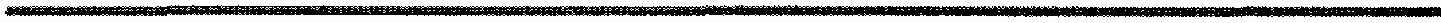 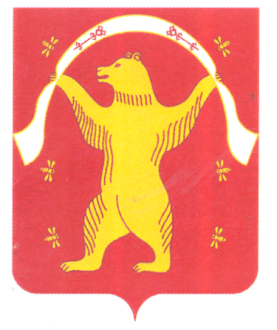 Администрация сельского поселения Акбулатовский сельсовет муниципального района Мишкинский район Республики БашкортостанНаименование программыМуниципальная программа «Комплексное развитие систем транспортной инфраструктуры и дорожного хозяйства на территории сельского поселения Акбулатовский сельсовет муниципального района Мишкинский район Республики Башкортостан на 2016-2021 годы» (далее – Программа)Основания для разработки программы- Федеральный закон от 06 октября 2003 года № 131-ФЗ «Об общих принципах организации местного самоуправления в Российской Федерации»;- поручения Президента Российской Федерации от 17 марта 2011 года Пр-701;- постановление Правительства Российской Федерации от 14  июня 2013 года N 502 «Об утверждении требований к программам комплексного развития систем коммунальной инфраструктуры поселений, городских округов»- Распоряжение Правительства РФ от 29 июля 2013г. №1336-рРазработчик программы Администрация сельского поселения Акбулатовский сельсовет муниципального района Мишкинский район Республики БашкортостанИсполнители программыАдминистрация сельского поселения Акбулатовский сельсовет муниципального района Мишкинский район Республики БашкортостанКонтроль за реализацией программыКонтроль за реализацией Программы осуществляет администрация  сельского поселения Акбулатовский сельсовет муниципального района Мишкинский район Республики Башкортостан и Совет сельского поселения Акбулатовский сельсовет муниципального района Мишкинский район Республики Башкортостан Цель программы Повышение комфортности и безопасности жизнедеятельности населения и хозяйствующих субъектов на территории сельского поселения Акбулатовский сельсовет муниципального района Мишкинский район Республики БашкортостанЗадачи программы1. Повышение надежности системы транспортной  инфраструктуры.2. Обеспечение более комфортных условий проживания населения сельского поселения, безопасности дорожного движения.Сроки реализации программы2016-2021 годыОбъемы и источники финансированияИсточники финансирования:- средства республиканского бюджета;- средства местного бюджета.Бюджетные ассигнования, предусмотренные в плановом периоде 2016-2021 года, будут уточнены при формировании проектов бюджета поселения с учетом  изменения ассигнований из республиканского бюджета.Мероприятия программы- разработка проектно-сметной документации;- приобретение материалов и ремонт дорог;- мероприятия по организации дорожного движения;- ремонт и строительство пешеходных дорожек.Наименование показателяФактФактФактНаименование показателя2013 г.2014 г.2015 г.Численность населения поселения, человек119512171220Перечень автодорог по населенным пунктамПеречень автодорог по населенным пунктамПеречень автодорог по населенным пунктамПеречень автодорог по населенным пунктамПеречень автодорог по населенным пунктамПеречень автодорог по населенным пунктамПеречень автодорог по населенным пунктамПеречень автодорог по населенным пунктамПеречень автодорог по населенным пунктамПеречень автодорог по населенным пунктамПеречень автодорог по населенным пунктам№п/пАдрес нахождения дорогиОписаниеОписаниеОписаниеОписаниеОписаниеОписаниеОписаниеОбщая протяженностьТехническое состояние дорожного полотна№п/пАдрес нахождения дорогиАсфальт,кмАсфальт,кмширина, мширина, мгрунт, кмгрунт, кмширина, м Общая протяженностьТехническое состояние дорожного полотна1.д.Староакбулатовоул. Трактоваяул. Верхняя2.21.12.21.1881.11.172.21.11.1требуется ямочный ремонт 40% необходимо устройство дорожной насыпи             2д. Новоакбулатовоул.Ленинаул. Садоваяул.Дружбыул.Полеваяул.Мельничнаяул.Заречная2.42.4990.70.851.30.90.30.70.851.30.90.3887776.50.70.91.30.90.3Требуется ямочный ремонт 20%Необходимо устройство водопропускной трубыНеобходимо устройство дорожной насыпи 200м.Необходимо устройство дорожной насыпи Необходимо устройство дорожной насыпи Необходимо устройство дорожной насыпи 3д.Яндыгановоул.Ленинаул.Красноармейскаяул.Моркинскаяул.Мираул.Мостоваяул. Ключеваяул.Инякская1.70.30.50.50.20.20.21.70.30.50.50.20.20.27787773.61.70.30.50.50.20.20.2Необходимо устройство дорожной насыпи 800м.Необходимо устройство дорожной насыпи -Необходимо устройство дорожной насыпи Необходимо устройство дорожной насыпи Необходимо устройство дорожной насыпи Необходимо устройство дорожной насыпи 4д.Кочкильдиноул. Социалистическая0.050.050.050.050.05необходимо устройство дорожной насыпи и прорезка канав         №п/пНаименование мероприятийЦели реализации мероприятийИсточники финансирования, тыс. руб.2016201720182019202020211Приобретение материалов, ремонт дорогд. Яндыгановоул. Ленинаул. Моркинскаяул.Красноармейскаяул. Инякскаяул. Мостоваяул. Ключеваяул. Мирад. Новоакбулатовоул. Ленинаул. Дружбыул. Полеваяул. Заречнаяул. Мельничнаяул. Садоваяд. Староакбулатово ул. Трактоваяул. Верхняяд. Кочкильдиноул.СоциалистическаяУлучшение транспортной инфраструктуры,Республиканский Бюджет,бюджет  сельского поселения15010020015010010050100505050  2005050501505050200150502Обеспечение безопасности, организации  дорожного движенияд. Яндыгановоул. Ленинаул. Моркинскаяул.Красноармейскаяул. Инякскаяул. Мостоваяул. Ключеваяул. Мирад.Новоакбулатовоул. Ленинаул. Дружбыул. Полеваяул. Заречнаяул. Мельничнаяул. Садоваяд.Староакбулатово ул. Трактоваяул. ВерхняяПовышение безопасности дорожного движения, установка дорожных знаковРеспубликанский Бюджет,бюджет  сельского поселения6075707055515707070Бюджет Республики БашкортостанБюджет Республики БашкортостанБюджет Республики Башкортостан310595375375320640ВсегоВсегоВсегоВсего310595375375320640